第四十五类        法律服务；为保护财产和人身安全的服务；由他人提供的为满足个人需要的私人和社会服务。 [注释]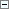 本类尤其包括： 
——由律师、法律助理和私人律师为个人、组织、团体、企业提供的服务； 
——与个人或团体的安全相关的调查和监视服务； 
——为个人提供的与社会活动，例如社交护送服务、婚姻介绍所、葬礼服务。 
本类尤其不包括： 
——为商业运作提供直接指导的专业服务（第三十五类）； 
——为处理与保险有关的金融或货币事务和服务有关的服务（第三十六类）； 
——护送旅客（第三十九类）； 
——安全运输（第三十九类）； 
——各种个人教育服务（第四十一类）； 
——歌唱演员和舞蹈演员的表演（第四十一类）； 
——为保护计算机软件所提供的计算机服务（第四十二类）； 
——由他人为人类和动物提供的医疗、卫生或美容服务（第四十四类）； 
——某些出租服务（查阅按字母顺序排列的服务分类表和一般性说明中有关服务分类的第2条）。【4501】安全服务        私人保镖450001， 侦探公司450003， 夜间护卫服务450006， 寻人调查450053， 护卫队服务450099， 安全保卫咨询450117，安全及防盗警报系统的监控450194， 为安全目的进行的行李检查450196， 个人背景调查450199， 工厂安全检查450202，追踪被盗财产450222注：本类似群与第七版及以前版本4208交叉检索。【4502】提供人员服务        社交陪伴450002， 社交护送（陪伴）450002，临时照看婴孩450195， 临时看管房子450197， 临时照料宠物450198 
        ※家务服务C450001注：本类似群与第七版及以前版本4221中除日间托儿所（看孩子）外的其它服务交叉检索。【4503】提供服饰服务        晚礼服出租450046， 服装出租450081注：本类似群与第七版及以前版本4218夜礼服出租，衣服出租，制服出租，服装租赁交叉检索。【4504】殡仪服务        火葬450047， 丧葬450056， 殡仪450057，尸体防腐服务450220注：本类似群与第七版及以前版本4226交叉检索。【4505】单一服务        开保险锁450033 
        交友服务450005， 婚姻介绍450112，在线社交网络服务450218 
        消防450179， 火警报警器出租450203， 灭火器出租450204 
        组织宗教集会450184 
        领养代理450193 
        失物招领450200 
        保险箱出租450215 
        宗谱研究450216 
        计划和安排婚礼服务450217 
        为特殊场合释放鸽子450219注：1.本类似群为单一服务，各自然段间互不类似； 
2.本类似群各自然段与第七版及以前版本4227各单一服务交叉检索； 
3.计划和安排婚礼服务与第九版及以前版本4102组织安排婚庆活动、婚庆主持（司仪）交叉检索； 
4.保险箱出租与第九版及以前版本3602保险箱出租交叉检索。【4506】法律服务        调解450201， 仲裁450205， 知识产权咨询450206， 版权管理450207， 知识产权许可450208， 为法律咨询目的监控知识产权450209， 法律研究450210， 诉讼服务450211， 计算机软件许可（法律服务）450212，域名注册（法律服务）450213，替代性纠纷解决服务450214，法律文件准备服务450221，许可的法律管理450223注：本类似群与第八版及以前版本4207交叉检索。